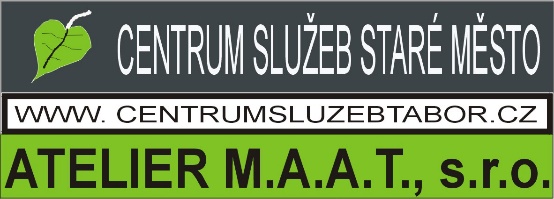 Atelier M.A.A.T., s.r.o. jako jeden z největších zaměstnavatelů v JČ kraji v oboru projekčních profesí hledá pro posílení svých týmů Asistent vodohospodářeNaučíme vás projektovat vodovody, kanalizace, návrhy odvodnění, revitalizace toků, rybníkůPodíváte se do terénu, budete pracovat v mladém týmu Nabízíme přes týden možnost ubytovánípracování doba je flexibilníhome-office na část pracovního týdneMzda od 18.000-35.000 netto v závislosti na výkonech, které odvedete (úkolová forma ohodnocení)Požadujeme: Znalost ACADZákladní znalosti v rozsahu maturitních předmětů SŠ a VOŠ  Vodňany, obor vodohospodářFlexibilituOchotu se učit novým věcemwww.centrumzlubtabor.czJirovský Martin 725 032 534Jirovsky7@seznam.czTábor